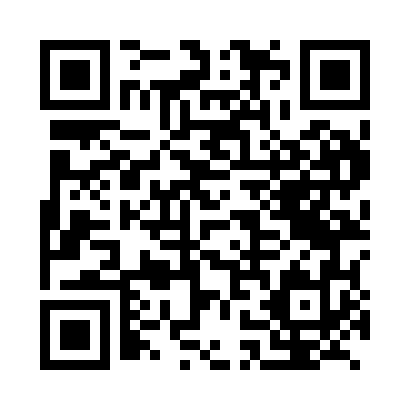 Prayer times for Abam, CongoWed 1 May 2024 - Fri 31 May 2024High Latitude Method: NonePrayer Calculation Method: Muslim World LeagueAsar Calculation Method: ShafiPrayer times provided by https://www.salahtimes.comDateDayFajrSunriseDhuhrAsrMaghribIsha1Wed4:465:5712:033:236:097:162Thu4:455:5712:033:236:097:163Fri4:455:5712:033:236:097:164Sat4:455:5712:033:236:097:165Sun4:455:5712:033:246:097:166Mon4:445:5612:023:246:087:167Tue4:445:5612:023:246:087:168Wed4:445:5612:023:246:087:179Thu4:445:5612:023:246:087:1710Fri4:445:5612:023:256:097:1711Sat4:435:5612:023:256:097:1712Sun4:435:5612:023:256:097:1713Mon4:435:5612:023:256:097:1714Tue4:435:5612:023:256:097:1715Wed4:435:5612:023:266:097:1716Thu4:435:5612:023:266:097:1817Fri4:425:5612:023:266:097:1818Sat4:425:5612:023:266:097:1819Sun4:425:5612:023:266:097:1820Mon4:425:5612:023:276:097:1821Tue4:425:5612:023:276:097:1922Wed4:425:5612:033:276:097:1923Thu4:425:5612:033:276:097:1924Fri4:425:5612:033:286:107:1925Sat4:425:5612:033:286:107:1926Sun4:425:5612:033:286:107:2027Mon4:425:5612:033:286:107:2028Tue4:425:5612:033:296:107:2029Wed4:425:5612:033:296:107:2030Thu4:425:5612:033:296:117:2131Fri4:425:5712:043:296:117:21